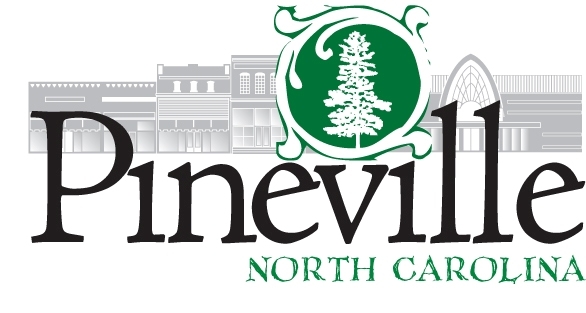 ACCOUNTING TECHNICIAN IIDepartment: Finance    								FLSA: Non-exemptReports to: Finance Director  GENERAL DESCRIPTION Under supervision, performs intermediate paraprofessional work performing a variety of accounting tasks including accounts payables & receivables, business licenses, processing payroll, preparing reports and maintaining records. ESSENTIAL JOB FUNCTIONS     Prepares and process accounts payable; Enters financial information into internal accounting system, issue W-9’s to new vendors and ensures information is received prior to disbursement and issue 1099’s annually  Maintains fiscal information, files and records (e.g. invoices, requisitions, accounts payable, purchase orders, applications, etc.) for the purpose of ensuring comprehensive and accurate data compliance with current accounting systems and general accounting principlesResponsible for processing and reconciliation of any billing, receivables, credit card management, budget data, purchase requisitions, work orders for the purpose of updating information, completing financial transactions and ensuring accurate transmissions of dataReceives mail; processes invoices from departments that are responsible for purchases and ensures proper approvals are obtainedProcesses payments; prints checks, matches invoices and mails them in a timely manner to avoid penalties and/or additional incurred expensesReconciles statements from vendors and follow up with departments to resolve issuesMaintains travel reimbursement documents and works with employees to submit expense reports in a timely manner for processingPrepare and post journal entries to general ledgerEnters daily deposits in the system, completes bank slip and deposit funds in the Town’s account on a daily basis; review bank balances to assure funds are available to cover expenditures Performs month end closing; reconciles accounts payable to general ledger accounts; Reconcile and balance Town’s petty cash drawerMaintains payroll information by administering the collection and review of timesheets to ensure accuracy, completeness, authorization and adherence to state and federal regulations and the calculation and entry of payroll data; Checks accuracy of payroll list before running checks; runs edit list for payroll; rechecks/proofs changes; checks and balances deductions; calculates and re-verifies and prints checks; distributes paychecks to department heads on payday; Reconcile W-2’s for annual employee distributionSet up payroll system to calculate sick and vacation accrual, process garnishments and maintain insurance reports, tracks all benefit deductions, reconcile benefit accounts for billing and prepare premium payment request and charge to the appropriate accounts; maintain benefit and payroll tax recordsServe as the custodian for accounting and payroll files and retain as long as required by NC General Statue and federal regulationsResponsible for setting up, entering, updating and maintaining accurate and consistent HR/Payroll database information as it relates to the hiring of new employees through the archival of employment recordsServe as the main contact with Financial/Payroll/HR computer programs/applications for all system related issues, updates and training for internal staffCompile, maintain and present information needed for the various internal and external audits conducted throughout the yearCompiles and reconciles information and prepares various monthly, quarterly and annual payroll and financial reports and distribute to the appropriate internal staff and external persons and or agenciesPost and prepare the necessary adjustments to the General LedgerMaintains files, records and all other related documents as required by law Administrator for setting up new users and active card changes for Town’s credit card account Perform related tasks as required  KNOWLEDGE, SKILLS AND ABILITIESGeneral knowledge of accounting processes and procedures including accounts payable and payroll; working knowledge of governmental bookkeeping practices and procedures, terminology and methods; knowledge of basic software applications related to financial applications; ability to understand and apply policies and procedures to the maintenance of financial reports and accounting records; ability to verify accounting documents and forms for accuracy and completeness; general knowledge of standard office procedures, practices and equipment; ability to understand and follow oral and written directions; ability to perform mathematical computations with speed and accuracy; conduct basic research; set up and maintain database files to create spreadsheets and other related forms and/or documents; skills to use a computer, Microsoft applications and other office equipment; ability to communicate both orally and in writing; ability to provide customer excellence both internally and externally; ability to establish relationships with department heads, employees and the general public     PHYSICAL REQUIREMENTSSedentary work requiring the exertion up to 10 pounds of force occasionally and negligible amount of force occasionally and negligible amount of force frequently or constantly to move objects and some work up to 20 pounds of force occasionallyMust be able to physically perform the basic life operational support functions of stooping, kneeling, reaching, walking, standing, fingering, grasping, talking, hearing and repetitive motions    Ability to sit for long periods of time Vocal communication is required for expressing or exchanging ideas by means of the spoken wordHearing is required to perceive information at normal spoken word levels Visual acuity is required to preparing and analyzing written or computer data determining the accuracy and thoroughness of work observing general surroundings and activities. The work is subject to inside environmental conditions.  EDUCATION AND EXPERIENCEAn Associate’s degree preferred, High School Diploma or equivalent required with 2 or three years’ prior experience in accounts payable and payroll.  Previous experience working for a municipality is preferred, but not required.    Signed:	 	_____________________Print Name: 	_____________________Date: 		_____________________ 